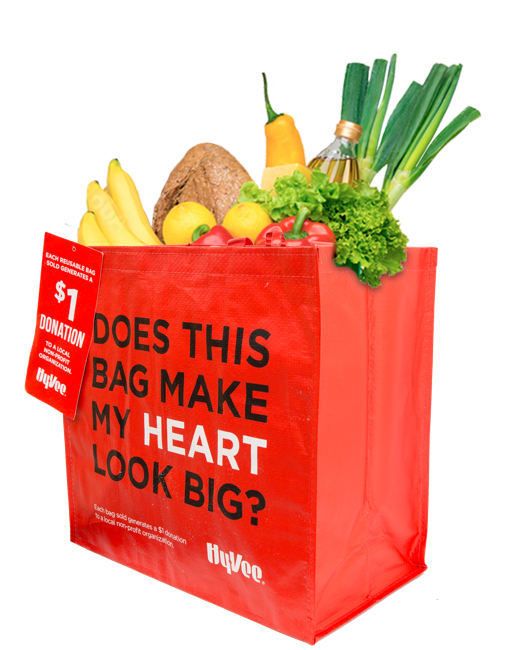 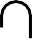 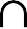 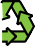 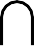 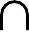 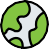 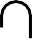 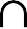 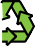 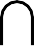 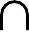 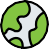 REUSABLE BAG PROGRAMSample Press Release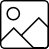 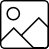 FOR IMMEDIATE RELEASE: [Name of organization] [Name, phone & email]Hy-Vee Reusable Bag Program Selects [Name of organization] as a Beneficiary[City, State] – [Name of organization] has been selected to benefit from the Hy-Vee Reusable Bag Program         for the months of [month1] and [month2].The Hy-Vee Reusable Bag Program, which launched in October 2019, facilitates community support with the goal to make a difference in the communities where shoppers live and work.[Name of organization] was selected to benefit from the program for the months of [month1] and [month2] by store leadership at the Hy-Vee located at [location]. During this benefit period, [Name of organization] will receive a $1 donation every time the $2.50 reusable Red “My Heart” Bag is purchased at this location, unless otherwise directed by the customer through the Giving Tag attached to the bag.“[1-2 sentence quote reflecting excitement about being chosen],” said [name], Executive Director of [name of organization]. “[Short quote on how this donation will help you fulfill mission].”[Name of organization] is a nonprofit based in [city, state]. Founded in [year], [name of organization] has [describe efforts in the community]. Learn more about [name of organization] by visiting [website].For more information on the Hy-Vee Reusable Bag Program, visit hy-vee.2givelocal.com.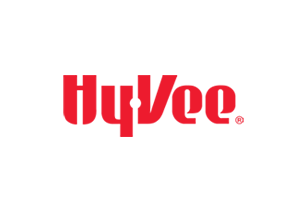 hy-vee.2givelocal.com